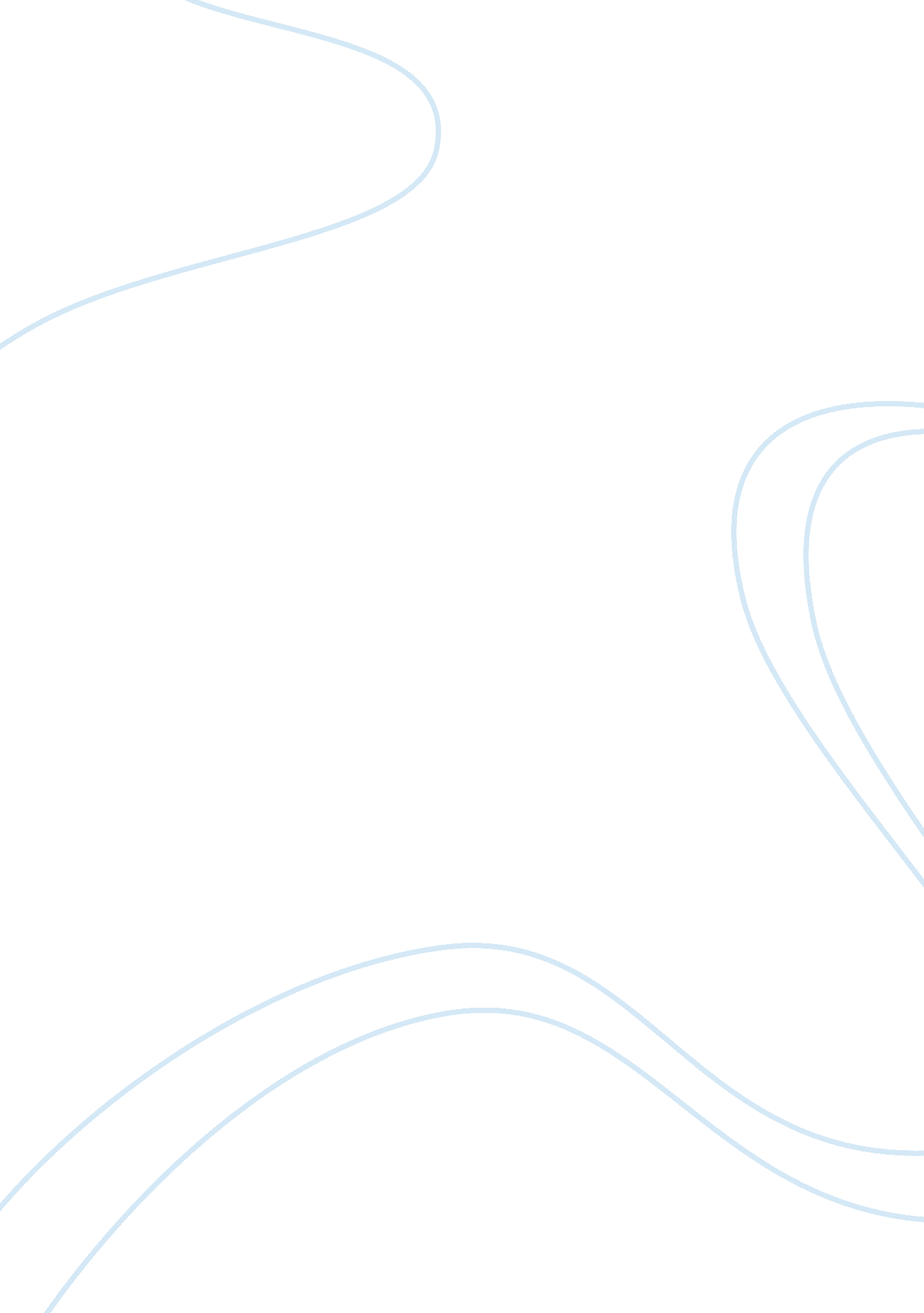 University admission: the ambition of becoming engineerEducation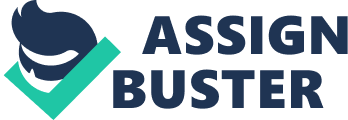 Self-closure and insecurities are the two worst feelings that can be the cause of motivation or failure for any individual. For me, it was always a motivating factor that propelled me to excel in life. Throughout my life, I aspired to be a successful person. I wanted to be successful so bad that it took precedence over any emotion I bred. My ambition to become an engineer is the single factor that enables me to get up every morning. I breathe, live, and constantly think systems management of any electronic devices that drive innovation and technology today. 
In my previous transfer from Georgia Perimeter College, I took a strong academic pursuit in engineering. These courses prepped for the core values of engineering. One of the most challenging elements I had to endure during my endeavor in engineering is to follow my passion, even if it meant that the field was not lucrative. As depicted through my tenure, I have always been focused on harnessing my academic development and strongly feel that obtaining an admission would be a logical solution. 
Nanotechnology in systems engineering are essential for the future technology because nanotechnology is a group of emerging technology that can be controlled to create objects and 3D modeling. I am very goal-oriented and motivated to achieve excellence in any institution. However, I know that my hard work and dedication will allow me to fulfill even the toughest challenges that lie ahead. My work ethic truly defines me and has been the single factor for defeating all my fears and doubts throughout my life. I have never felt as holistic in my self-esteem in my life as I face now. My achievements have been a reminder to why I was born to be a leader and a dedicated professional, granted I get an opportunity. 